JÁn Mahrik: Global Outreach Partner in SlovakiaWhat did you find interesting, inspiring, or curious about global outreach through the presentation this week?How can you better pray for or support global outreach based on what you learned this Sunday?How can you grow personally based on what you learned this Sunday?What unique challenges and blessings do you see in the ministry of the Church in Slovakia? What might be some of the biggest obstacles a foreign missionary may face who came to serve in Spokane Valley?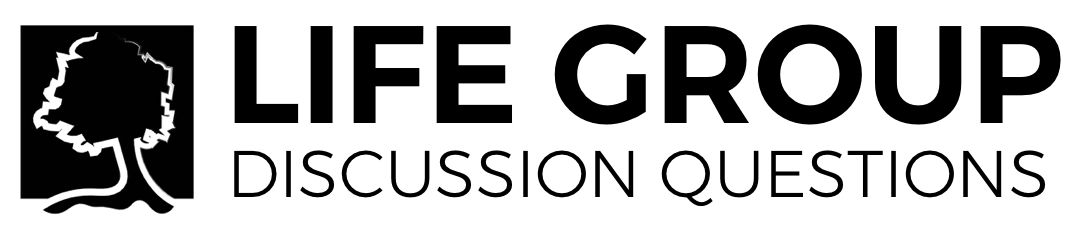 Thinking about your own salvation, what was one of the biggest influences in your journey to giving your life to Christ?Take extra time for fellowship and prayer this week, making sure to leave time to talk about and pray for both this week’s speaker and the support of your group’s Global Outreach partner.